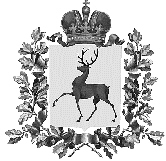  СОВЕТ ДЕПУТАТОВ       ГОРОДСКОГО ОКРУГА НАВАШИНСКИЙ    НИЖЕГОРОДСКОЙ ОБЛАСТИ                                                 РЕШЕНИЕ31 октября 2019                                                                                                                            № 457В соответствии с Федеральным законом от 06.10.2003 № 131 – ФЗ «Об общих принципах организации местного самоуправления в Российской Федерации» (ред. 02.08.2019)Совет депутатов РЕШИЛ:Внести в Положение о статусе главы местного самоуправления городского округа Навашинский Нижегородской области, утвержденное решением Совета депутатов городского округа Навашинский Нижегородской области от 25.02.2016 № 94                             (ред. от 27.09.2018) следующие изменения:часть 3 статьи 4 дополнить словами: «,если иное не предусмотрено действующим законодательством.». Настоящее решение подлежит официальному опубликованию.Глава местного самоуправлениягородского округа Навашинский                                                                                              В.Д. МалышевО внесении изменений в Положение о статусе главы местного самоуправления городского округа Навашинский Нижегородской области, утвержденное решением Совета депутатов городского округа Навашинский Нижегородской области от 25.02.2016 № 94 (ред. от 27.09.2018)